Sélection 2020 - Appel à propositions EAC/A02/2019DESCRIPTION DÉTAILLÉE DU PROJET(À télécharger dans le formulaire électronique)Informations de baseLien vers l’Appel à Propositions: https://eur-lex.europa.eu/legal-content/FR/TXT/?uri=uriserv%3AOJ.C_.2019.373.01.0012.01.ENG&toc=OJ%3AC%3A2019%3A373%3ATOC Lien vers le Guide du Programme Erasmus+:https://ec.europa.eu/programmes/erasmus-plus/resources/programme-guide_fr Veuillez lire le Guide du Programme Erasmus+ pour préparer au mieux votre demande de subvention.Notamment, veillez à parcourir au moins les questions suivantes (liste non-exhaustive):Partie A – Informations générales:Objectifs et caractéristiques du Programme Erasmus+ (page 8)Activités Jean Monnet (page14)Qui peut participer au Programme Erasmus+(pages 24 à 27)Partie B – Information sur les actions couvertes par le Guide:o	Activités Jean Monnet (pages 221 à 253)Modules Jean Monnet (pages 223 à 226 et 250)Chaires Jean Monnet (pages 227 à 231 et 250)Centres d’Excellence Jean Monnet (pages 232 à 236)Partie C – Information pour les candidats:Procédure à suivre pour soumettre une candidature (pages 272 à 283)Étape 3 – Vérification des conditions financières (pages 279 à 282)Non-profit et cofinancement (page 280)Coûts admissibles/non admissibles (page 281 à 282)Sources de financement (page 282)Que se passe-t-il après la soumission de la candidature (page 284)Que se passe-t-il après l’approbation de la candidature (pages 285 à 289)Autres dispositions contractuelles importantes (pages 290 à 293)Publicité du soutien de l’UE (page 291)Contrôles et audits (page 291) Exigence de libre accès (pages 292 et 293)Licence ouverte et droits de propriété intellectuelle (page 293)Annexe II – Diffusion et exploitation des résultats (pages 346 à 352Guide pratique pour les bénéficiaires (pages 346 à 352)Annexe III – Glossaire (pages 353 à 364)Veuillez noter que toute subvention Jean Monnet est une subvention mono-bénéficiaire, y-inclues celles pour les Réseaux Jean Monnet. Quand une proposition de projet est sélectionnée pour un cofinancement de l’UE et une convention/décision de subvention est signée, l’institution demandeur de la subvention devient le seul bénéficiaire de la subvention européenne. Ce bénéficiaire est le seul responsable devant la CE et l’EACEA pour la mise en œuvre des activités du projet et l’utilisation des fonds européens sous le principe de la bonne gestion financière et en accord avec les conditions définies dans la convention/décision de subvention. Les modèles des conventions/decisions de subvention et leurs conditions générales sont publiés sur la page internet de l’EACEA: https://eacea.ec.europa.eu/erasmus-plus/jean-monnet-activities-2020_en Consultez le document “Instructions for completing the Application Package” publié sur la page internet de l’EACEA:https://eacea.ec.europa.eu/erasmus-plus/jean-monnet-activities-2020_en Critères d’éligibilité pour un Module Jean MonnetVous trouverez ci-dessous une liste des critères formels que les Modules Jean Monnet doivent respecter pour pouvoir prétendre à une subvention Erasmus+:Critères d’éligibilité pour une Chaire Jean MonnetVous trouverez ci-dessous une liste des critères formels que les chaires Jean Monnet doivent respecter pour pouvoir prétendre à une subvention Erasmus+:Critères d’éligibilité pour un Centre d’Excellence Jean MonnetVous trouverez ci-dessous une liste des critères formels que les centres d’excellence Jean Monnet doivent respecter pour pouvoir prétendre à une subvention Erasmus+:(Veuillez remplir les informations demandées à partir de cette page-ci)PARTIE D — Caractéristiques et pertinenceD.1. Pourquoi votre organisation souhaite-t-elle entreprendre cette action?Résumé de la proposition Brève description des points principauxContexte et justification de la propositionObjectifs, activités, principaux produits, résultats et impact, y compris les indicateurs de performanceVeuillez apporter la preuve de la valeur ajoutée académique, la promotion des études européennes et décrire dans les grandes lignes l’impact de la proposition sur un domaine d’étude portant sur une matière spécifique au niveau international. Veuillez décrire dans les grandes lignes dans quelle mesure la proposition promeut le développement d’activités d’enseignement et de discussion, nouvelles et existantes (y compris les nouveautés sur le plan des méthodes, des outils et des technologies), comment elle démontre l’existence d’une valeur ajoutée académique, comment elle encourage les études européennes auprès de l’institution d’accueil et comment elle donne une plus grande visibilité à ce domaine d’étude au niveau national. Veuillez également fournir un aperçu succinct de la situation des études européennes au sein de votre faculté/institution/pays et indiquer dans quelle mesure votre projet répond à un besoin déterminé de développer ce domaine d’études (Recommandé 4 000 caractères). D.2. Pertinence du projet pour les objectifs de l’actionSélectionnez l’option adéquate et précisez, dans l’encadré prévu à cet effet, la pertinence de la proposition au regard des objectifs de l’action (Recommandé 6 000 caractères).Pour les modules Jean Monnet: la proposition	encourage la recherche et la première expérience d’enseignement de jeunes chercheurs, d'universitaires et de praticiens en affaires européennes	stimule la publication et la diffusion des résultats de la recherche universitaire	suscite un intérêt pour l’UE et constitue la base de futurs pôles de connaissances sur l'Union européenne, en particulier au sein des pays partenaires	encourage l’introduction d’une perception de l’Union européenne dans des études généralement non associées aux affaires européennes	fournit des cours taillés sur mesure sur des questions spécifiques à l’UE qui seront utiles dans la vie professionnelle des diplômésPour les chaires Jean Monnet: L'activité principale (minimum de 90h par année académique): La proposition…	approfondit l’enseignement dans le domaine des études européennes dans le cadre du programme officiel d’une institution d’enseignement supérieur	garantit l’enseignement approfondi de matières relevant du domaine des études européennes au profit des futurs professionnels dans des domaines en demande croissante sur le marché du travailLes activités supplémentaires (au moins une doit être mise en place par année académique)	proposent des enseignements / cours à des étudiants inscrits à d'autres disciplines (p.ex. architecture, médecine, etc.) dans le but de leur fournir un atout supplémentaire pour leur future vie professionnelle	encouragent, conseillent et encadrent des jeunes enseignants,  instituteurs, professeurs et chercheurs dans le domaine des études sur l'Union Européenne	stimulent, encadrent et supervisent la recherche sur des sujets relatifs à l'UE à d'autres niveaux d'enseignement comme p.ex. des formations pour enseignants du cycle secondaire et au niveau de l'enseignement obligatoire	organisent des activités (conférences, séminaires/ webinaires, ateliers, etc.) visant les décideurs politiques locaux, régionaux et nationaux ainsi que la société civilePour les centres d’excellence Jean Monnet: la proposition	regroupe l’expertise et les compétences d’experts de haut niveau (notamment des chaires Jean Monnet ou des coordinateurs de module)	développe des synergies entre différentes disciplines et ressources dans le domaine des études européennes	crée des activités transnationales conjointes et des liens structurels avec des institutions académiques d’autres pays	garantit l’ouverture à la société civilePartie E – Organisations/équipes participantesE.1. Objectifs et activités de l’organismeVeuillez fournir une courte présentation de votre organisation (activités principales, affiliations, taille de l’organisation, etc.) en lien avec le domaine couvert par le projet (Recommandé 2 000 caractères).E.2. Autres subventions de l’Union européenneVeuillez établir la liste des projets pour lesquels l’organisation ou le département responsable de la gestion de la présente demande a reçu un soutien financier au cours des trois dernières années en provenance de programmes de l’UE (en particulier, l'action Jean Monnet). Veuillez citer les autres demandes de subventions soumises par votre organisation ou le département responsable de la présente proposition pour des activités introduites au titre de l’appel à propositions Erasmus+ EAC/A02/2019 (Sélection 2020). Pour chaque demande de subvention, veuillez mentionner le montant demandé.  E.3. Compétences et expertise du personnel clé participant au projet Veuillez faire ressortir la qualité (l’excellence) du profil universitaire dans le domaine spécifique des études européennes. Ajoutez autant de lignes que nécessaire.PARTIE F - Conception et mise en œuvre de la propositionF.1. Programme de travail Veuillez décrire la façon dont le programme de travail a été conçu en ce qui concerne les activités proposées, y compris la référence aux phases concernées: préparation, mise en œuvre, évaluation, suivi et diffusion. Expliquez comment la cohérence entre les objectifs du projet, les activités et le budget proposé sera garantie (Recommandé 6 000 caractères).F.2. Plan de travail et activités spécifiquesVeuillez indiquer les différentes activités que vous entendez exécuter. Quatre activités spécifiques au maximum peuvent être sélectionnées (enseignement/formation, produits, recherche et événements). Utilisez un tableau par activité spécifique en veillant à ce que celle-ci soit appropriée pour l’action (voir le guide du programme des activités soutenues). Ajoutez autant de tableaux que nécessaire (en copiant et collant le modèle de tableau). Chaque activité spécifique doit être numérotée. Pour les chaires Jean Monnet, merci d'identifier les activités au-delà des 90h de cours (section D2) et de remplir la section correspondante en fonction. Il est obligatoire de présenter au moins une activité supplémentaire par année académique.Pour les chaires et modules Jean Monnet, pour lesquels un financement forfaitaire basé sur les coûts unitaires (des heures d'enseignement) est applicable, veuillez noter que seules les heures reprises sous le point F.2.1. "Enseignement" seront prises en compte dans le calcul de la subvention. Dans le cas d'une candidature lauréate, les heures indiquées dans la rubrique F.2.4. "Evénements" ne seront pas reprises dans le calcul forfaitaire de la subvention. F.2.1. Activité spécifique: ENSEIGNEMENTLes heures d’enseignement incluent les heures de contact direct (groupes de travail, séminaires et tutorats), activités pouvant être dispensées sous la forme d’un apprentissage à distance, mais ne comprennent pas de cours individuels.F.2.2. Activité spécifique: PRODUITS Attention si votre projet est sélectionné il vous sera demandé de créer et maintenir un site internet spécifique à celui-ci.Nous vous rappelons que tous les produits de votre projet devront être conformes à l’exigence de libre accès et licence ouverte et droits de propriété intellectuelle décrits dans la Partie C du Guide du Programme Erasmus+ (pages 292 et 293).Nous vous rappelons aussi que la contribution de l’Union européenne devra être mentionnée clairement dans toute publication ou communication, sous quelque forme ou dans quelque média que ce soit, y compris sur l’internet, ou à l’occasion d’activités pour lesquelles la subvention est utilisée, comme décrit dans la Partie C du Guide du Programme Erasmus+ (page 291). F.2.3. Activité spécifique: RECHERCHE (le cas échéant)Nous vous rappelons que la contribution de l’Union européenne devra être mentionnée clairement dans toute publication résultant des activités de recherche décrites ci-dessous.F.2.4. Activité spécifique: ÉVÉNEMENTSNous vous rappelons que la contribution de l’Union européenne devra être mentionnée clairement dans toute publication ou communication, sous quelque forme ou dans quelque média que ce soit, y compris sur l’internet, ou à l’occasion d’activités pour lesquelles la subvention est utilisée, comme décrit dans la Partie C du Guide du Programme Erasmus+ (page 291). F.3. MéthodologieVeuillez définir la méthodologie de travail proposée pour atteindre les objectifs de la proposition en mettant particulièrement l’accent sur la qualité et le détail du programme planifié des activités et en accordant une attention particulière à l’approche pédagogique, aux synergies multidisciplinaires et à l’ouverture à la société civile (Recommandé 3 000 caractères).PARTIE G. Impact, diffusion et exploitationVeillez à que votre projet soit conforme au guide pratique pour les bénéficiaires quant à la diffusion et exploitation des résultats comme décrit à l’Annexe II « Diffusion et exploitation des résultats » du Guide du Programme Erasmus+ (pages 346 à 352) G.1. Impact escompté du projetVeuillez décrire la façon dont les groupes cibles seront atteints et impliqués durant la vie du projet et comment l’action profitera aux groupes cibles au sein de l’institution d’accueil, ainsi qu’au niveau local, national ou européen/international et, le cas échéant, au niveau multinational. Comment le projet va-t-il contribuer à stimuler la connaissance du processus de l’intégration européenne et améliorer la visibilité des ressources scientifiques et des activités académiques dans ce domaine? (Recommandé 3 000 caractères)G.2. Stratégie de diffusion et d’exploitationComment les activités de diffusion vont-elles être organisées et comment les activités d’exploitation vont-elles garantir l’utilisation optimale des résultats pendant la durée de vie du projet et au-delà? Comment les activités d’exploitation vont-elles garantir l’utilisation optimale des résultats en ce qui concerne les activités d’enseignement ou la recherche et permettre de discuter des produits, tant à l’intérieur qu’à l’extérieur de l’établissement d’accueil? Dans quelle mesure les ressources éducatives libres ont-elles été utilisées pour toucher un public plus large? (Recommandé 3 000 caractères)G.3. Contrôle de qualité et suivi Veuillez expliquer les mécanismes qui seront mis en place pour garantir la qualité du projet et la façon dont les résultats des activités d’enseignement seront évalués (Recommandé 3 000 caractères).PART H. Curriculum vitae et liste complète des publicationsLe modèle fourni doit être complété par chaque membre clé du personnel universitaire. Veuillez utiliser un tableau pour chaque membre clé du personnel et ajouter autant de tableaux que nécessaire (en copiant et collant le modèle du tableau). Veuillez également vous assurer que les informations fournies sont en conformité avec celles indiquées dans le formulaire budgétaire EXCEL.Veuillez noter que compte tenu des limitations de taille pour les candidatures soumises (maximum 5 MB pour le formulaire électronique, y compris toutes ses annexes), il vous est demandé de ne pas ajouter de photographies ou de graphiques dans le modèle de programme.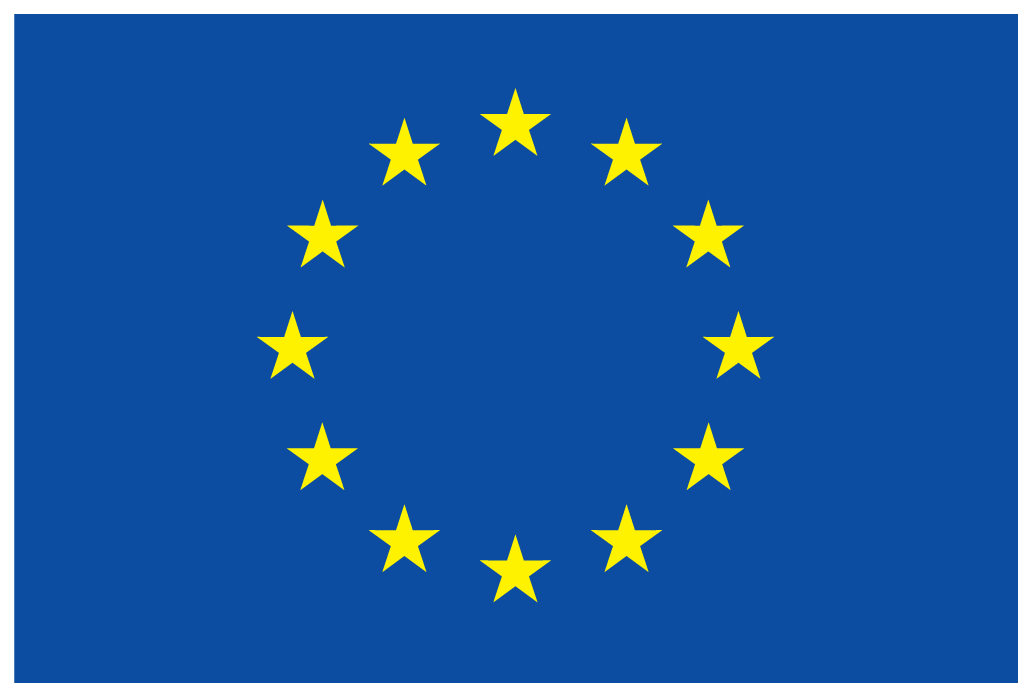 Annexe au formulaire de candidature pour les Activités Jean Monnet :Modules Jean MonnetChaires Jean MonnetCentres d’Excellence Jean MonnetErasmus+Qui peut soumettre  une demande?Les établissements d’enseignement supérieur (EES) établis dans n’importe quel pays du monde. Les EES établis dans un pays membre du programme doivent être en possession d’une charte Erasmus pour l’enseignement supérieur valable. Cette charte n’est pas exigée pour les établissements d’enseignement supérieur participants des pays partenaires.Les particuliers ne peuvent demander directement une subvention.Durée du projetTrois ans.Durée de l’activitéChaque module Jean Monnet doit faire l’objet d’un minimum de 40 heures d’enseignement par année académique (pendant trois années consécutives) dans le domaine des études sur l’Union européenne dans l’établissement d’enseignement supérieur candidat.Les heures d’enseignement incluent les heures de contact direct (groupes de travail, séminaires et tutorats), activités pouvant être dispensées sous la forme d’un apprentissage à distance, mais ne comprennent pas de cours individuels.Où soumettre  sa demandeÀ l’Agence exécutive «Éducation, audiovisuel et culture» (EACEA), située à Bruxelles.Quand soumettre  sa demande?Les candidats doivent soumettre leur demande de subvention au plus tard le 20 février à 17 heures (heure de Bruxelles) pour les projets débutant le 1er septembre de la même année.Comment soumettre  une demande?Voir la partie C du Guide du Programme Erasmus+ pour plus d’informations sur la marche à suivre pour soumettre sa demande.Notamment:Les candidats sont tenus de soumettre leur candidature en ligne à l’aide du formulaire électronique correct, en incluant toutes les annexes requises qui sont publiées sur la page web de l’EACEA: https://eacea.ec.europa.eu/erasmus-plus/jean-monnet-activities-2020_en  Les candidats doivent remplir le formulaire dans une des langues officielles de l’UE.Qui peut soumettre  une demande?Les établissements d’enseignement supérieur (EES) établis dans n’importe quel pays du monde. Les EES établis dans un pays membre du programme doivent être en possession d’une charte Erasmus pour l’enseignement supérieur valable. Cette charte n’est pas exigée pour les établissements d’enseignement supérieur participants des pays partenaires.Une chaire Jean Monnet est détenue par un seul professeur.Les particuliers ne peuvent demander directement une subvention.Profile des chaires Jean MonnetLes titulaires de chaires Jean Monnet doivent être des membres permanents du personnel de l’établissement candidat et doivent posséder le grade de professeur. Ils ne peuvent être «professeur invité» dans l’EES demandant la subvention.Durée du projetTrois ans.Durée de l’activitéLes titulaires d’une chaire Jean Monnet doivent dispenser au minimum 90 heures d’enseignement par année académique (pendant trois années consécutives) dans le domaine des études sur l’Union européenne dans l’établissement d’enseignement supérieur candidat. Ils doivent effectuer au moins une activité supplémentaireLes heures d’enseignement incluent les heures de contact direct (groupes de travail, séminaires et tutorats), activités pouvant être dispensées sous la forme d’un apprentissage à distance, mais ne comprennent pas de cours individuels.Où soumettre  sa demandeÀ l’Agence exécutive «Éducation, audiovisuel et culture» (EACEA), située à Bruxelles.Quand soumettre  sa demande?Les candidats doivent soumettre leur demande de subvention au plus tard le 20 février à 17 heures (heure de Bruxelles) pour les projets débutant le 1er septembre de la même année.Comment soumettre  une demande?Voir la partie C du Guide du Programme Erasmus+ pour plus d’informations sur la marche à suivre pour soumettre sa demande.Notamment:Les candidats sont tenus de soumettre leur candidature en ligne à l’aide du formulaire électronique correct, en incluant toutes les annexes requises qui sont publiées sur la page web de l’EACEA: https://eacea.ec.europa.eu/erasmus-plus/jean-monnet-activities-2020_en  Les candidats doivent remplir le formulaire dans une des langues officielles de l’UE.Qui peut soumettre  une demande?Les établissements d’enseignement supérieur (EES) établis dans n’importe quel pays du monde. Les EES établis dans un pays membre du programme doivent être en possession d’une charte Erasmus pour l’enseignement supérieur valable. Cette charte n’est pas exigée pour les établissements d’enseignement supérieur participants des pays partenaires.Les particuliers ne peuvent demander directement une subvention.Durée du projetTrois ans.Où soumettre  sa demandeÀ l’Agence exécutive «Éducation, audiovisuel et culture» (EACEA), située à Bruxelles.Quand soumettre  sa demande?Les candidats doivent soumettre leur demande de subvention au plus tard le 20 février à 17 heures (heure de Bruxelles) pour les projets débutant le 1er septembre de la même année.Comment soumettre  une demande?Voir la partie C du Guide du Programme Erasmus+ pour plus d’informations sur la marche à suivre pour soumettre sa demande.Notamment:Les candidats sont tenus de soumettre leur candidature en ligne à l’aide du formulaire électronique correct, en incluant toutes les annexes requises qui sont publiées sur la page web de l’EACEA: https://eacea.ec.europa.eu/erasmus-plus/jean-monnet-activities-2020_en  Les candidats doivent remplir le formulaire dans une des langues officielles de l’UE.Autres critèresUn établissement d’enseignement supérieur ne peut recevoir de subvention que pour un seul Centre d’excellence Jean Monnet à la fois.Programme ou initiativeNuméro de référence Organisation contractanteTitre du projetAjoutez autant de lignes que nécessaire. Sous-programme concerné/Action concernée Montant demandéAjoutez autant de lignes que nécessaire.COMPÉTENCES ET EXPERTISE DU PERSONNEL CLÉCOMPÉTENCES ET EXPERTISE DU PERSONNEL CLÉVeuillez fournir les noms des membres clés de l’équipe de travail ainsi qu'une présentation résumée de leur expérience relative à la mise en œuvre du projet et du rôle à jouer dans le cadre du projet.Veuillez fournir les noms des membres clés de l’équipe de travail ainsi qu'une présentation résumée de leur expérience relative à la mise en œuvre du projet et du rôle à jouer dans le cadre du projet.NomRésumé des compétences et expériences pertinentes (maximum 1 000 caractères par personne)PROFIL ACADÉMIQUE DU PERSONNEL CLÉLes informations obligatoires suivantes doivent être soumises pour chaque membre clé du personnel participant au projet mentionné ci-dessus (y compris le titulaire prévu de la chaire et/ou le coordinateur académique de l’activité):un curriculum vitae (veuillez utiliser le modèle inclus dans la partie H);  une liste complète de toutes les publications pertinentes (veuillez utiliser le modèle inclus dans la partie H);  les six publications les plus pertinentes (le titre et un résumé/extrait pour chaque publication, y compris l’année de publication, ainsi que, pour les articles, le nom de la revue/du journal où l’article a été publié);les trois expériences d’enseignement les plus pertinentes/récentes (le titre et un résumé succinct du contenu du cours enseigné, y compris le nom de l’organisation et l’année au cours de laquelle il a été donné).Membre clé du personnel (titulaire de la chaire, coordinateur académique ou autre membre du personnel – à spécifier)Membre clé du personnel (titulaire de la chaire, coordinateur académique ou autre membre du personnel – à spécifier)Membre clé du personnel (titulaire de la chaire, coordinateur académique ou autre membre du personnel – à spécifier)Membre clé du personnel (titulaire de la chaire, coordinateur académique ou autre membre du personnel – à spécifier)Membre clé du personnel (titulaire de la chaire, coordinateur académique ou autre membre du personnel – à spécifier)Membre clé du personnel (titulaire de la chaire, coordinateur académique ou autre membre du personnel – à spécifier)Membre clé du personnel (titulaire de la chaire, coordinateur académique ou autre membre du personnel – à spécifier)Membre clé du personnel (titulaire de la chaire, coordinateur académique ou autre membre du personnel – à spécifier)Membre clé du personnel (titulaire de la chaire, coordinateur académique ou autre membre du personnel – à spécifier)Titre   Prénom PrénomNom Obligatoire        Homme  Femme Obligatoire        Homme  Femme Obligatoire        Homme  FemmeDépartement Position/Grade/CatégorieDoctorat Oui Non Oui NonHabilité à diriger une thèse de doctorat?Habilité à diriger une thèse de doctorat?Habilité à diriger une thèse de doctorat?Habilité à diriger une thèse de doctorat?   Oui   Non   Oui   NonAdresse Code postal VillePaysTéléphone 1++  / ++  / ++  / Téléphone 2Téléphone 2Téléphone 2Téléphone 2++  /Fax++  /++  /++  /Site internet Site internet Site internet Site internet Courrier électroniqueModèle de liste de publicationsVeuillez ajouter un tableau pour chaque membre du personnel participant au projet mentionné dans le tableau ci-dessus (le cas échéant). Pour les publications académiques, veuillez indiquer les références complètes (titre, éditeur, maison d'édition, ville, année, pages, ISBN)  Modèle de liste de publicationsVeuillez ajouter un tableau pour chaque membre du personnel participant au projet mentionné dans le tableau ci-dessus (le cas échéant). Pour les publications académiques, veuillez indiquer les références complètes (titre, éditeur, maison d'édition, ville, année, pages, ISBN)  Modèle de liste de publicationsVeuillez ajouter un tableau pour chaque membre du personnel participant au projet mentionné dans le tableau ci-dessus (le cas échéant). Pour les publications académiques, veuillez indiquer les références complètes (titre, éditeur, maison d'édition, ville, année, pages, ISBN)  Modèle de liste de publicationsVeuillez ajouter un tableau pour chaque membre du personnel participant au projet mentionné dans le tableau ci-dessus (le cas échéant). Pour les publications académiques, veuillez indiquer les références complètes (titre, éditeur, maison d'édition, ville, année, pages, ISBN)  Nom:Rôle: Titulaire de la chaire Coordinateur académique Responsable de module Membre de l’équipe enseignanteTitre de la publication 1:Année:Résumé (maximum 5 lignes):Titre de la publication 2:Année:Résumé:Titre de la publication 3:Année:Résumé:Titre de la publication 4:Année:Résumé:Titre de la publication 5:Année:Résumé:Titre de la publication 6:Année:Résumé:Modèle d’expérience dans l’enseignementVeuillez ajouter un tableau pour chaque membre du personnel participant au projet mentionné dans le tableau ci-dessus (le cas échéant)Modèle d’expérience dans l’enseignementVeuillez ajouter un tableau pour chaque membre du personnel participant au projet mentionné dans le tableau ci-dessus (le cas échéant)Modèle d’expérience dans l’enseignementVeuillez ajouter un tableau pour chaque membre du personnel participant au projet mentionné dans le tableau ci-dessus (le cas échéant)Modèle d’expérience dans l’enseignementVeuillez ajouter un tableau pour chaque membre du personnel participant au projet mentionné dans le tableau ci-dessus (le cas échéant)Nom:Rôle: Titulaire de la chaire Coordinateur académique Responsable de module Membre de l’équipe enseignanteTitre du cours enseigné:Année:Résumé:Titre du cours enseigné:Année:Résumé:Titre du cours enseigné:Année:Résumé:Enseignement n° TitreProfesseur responsableTypologie Cours   Séminaire Université d’été Cours   Séminaire Université d’été Cours   Séminaire Université d’été Cours de formation  Cours intensif Cours d’apprentissage à distance Cours de formation  Cours intensif Cours d’apprentissage à distance Cours de formation  Cours intensif Cours d’apprentissage à distanceDescription(Veuillez joindre le projet du programme.)(Veuillez joindre le projet du programme.)(Veuillez joindre le projet du programme.)(Veuillez joindre le projet du programme.)(Veuillez joindre le projet du programme.)(Veuillez joindre le projet du programme.)Impact1re année académique:2e année académique:2e année académique:2e année académique:3e année académique:Total sur 3 ans:Nombre d’heuresNombre d’étudiantsDiscipline du groupe cibleAnnée/type d’études 1er cycle (bachelier)   2e cycle (master) 3e cycle (postgraduat) 1er cycle (bachelier)   2e cycle (master) 3e cycle (postgraduat) Doctorat École d’été Doctorat École d’été Doctorat École d’été Doctorat École d’étéNature Obligatoire   Facultatif Obligatoire   Facultatif Nouveau  Existant Nouveau  Existant Nouveau  Existant Nouveau  ExistantPlanning Année 1   Année 2 Année 3 Année 1   Année 2 Année 3 1er semestre 2ième semestre 1er semestre 2ième semestre 1er semestre 2ième semestre 1er semestre 2ième semestreProduit n° TitreTypologie Matériel didactique  Outils d’apprentissage Plateforme virtuelle  Site internet Base de données CD-Rom/DVD  Livres/Autres publications académiques Bulletin d’informations Autres (veuillez spécifier):Description(Veuillez joindre la table des matières)(Veuillez joindre la table des matières)ImpactLangueNombre de copiesDate estimée de publicationActivité de recherche no Personne en chargeTitreDescriptionMéthodologieImpactPublications résultant de l’activitéÉvénement n° TitreTypologie Conférence Webinaire Atelier Conférence Webinaire Atelier Table ronde/Débat  Visite d’enseignement/étude  Événement promotionnel  Autres (veuillez spécifier):Description(Veuillez joindre le projet du programme)(Veuillez joindre le projet du programme)(Veuillez joindre le projet du programme)ImpactPays d’accueilDuréeNombre de participantsGroupe cible Enseignants 1er cycle (bachelier) 2ième cycle (master) Chercheurs et ou/doctorants Personnel administratif ou autre personnel non enseignant Enseignants 1er cycle (bachelier) 2ième cycle (master) Chercheurs et ou/doctorants Personnel administratif ou autre personnel non enseignant Administrateurs publics Groupes professionnels Représentants de la société civile Grand publicPlanning Année 1   Année 2 Année 3 1er semestre 2ième semestre 1er semestre 2ième semestrePERSONNE RESPONSABLE DE LA GESTION DE LA CANDIDATURE (titulaire de la chaire ou coordinateur académique)PERSONNE RESPONSABLE DE LA GESTION DE LA CANDIDATURE (titulaire de la chaire ou coordinateur académique)PERSONNE RESPONSABLE DE LA GESTION DE LA CANDIDATURE (titulaire de la chaire ou coordinateur académique)PERSONNE RESPONSABLE DE LA GESTION DE LA CANDIDATURE (titulaire de la chaire ou coordinateur académique)PERSONNE RESPONSABLE DE LA GESTION DE LA CANDIDATURE (titulaire de la chaire ou coordinateur académique)PERSONNE RESPONSABLE DE LA GESTION DE LA CANDIDATURE (titulaire de la chaire ou coordinateur académique)PERSONNE RESPONSABLE DE LA GESTION DE LA CANDIDATURE (titulaire de la chaire ou coordinateur académique)PERSONNE RESPONSABLE DE LA GESTION DE LA CANDIDATURE (titulaire de la chaire ou coordinateur académique)Titre   Prénom PrénomNom Obligatoire        Homme  FemmeDépartement Position/Grade/CatégorieDoctorat Oui Non Oui NonHabilité à diriger une thèse de doctorat?Habilité à diriger une thèse de doctorat?Habilité à diriger une thèse de doctorat?   Oui   Non   Oui   NonAdresse Code postal  VillePaysTéléphone 1++  / ++  / ++  / Téléphone 2Téléphone 2++  /++  /Fax++  /++  /++  /Site internet Site internet Courrier électroniquePARCOURS UNIVERSITAIRE:PARCOURS UNIVERSITAIRE:PARCOURS UNIVERSITAIRE:PARCOURS UNIVERSITAIRE:PARCOURS UNIVERSITAIRE:PARCOURS UNIVERSITAIRE:PARCOURS UNIVERSITAIRE:PARCOURS UNIVERSITAIRE:Veuillez détailler toutes les formations pertinentes.Veuillez détailler toutes les formations pertinentes.Veuillez détailler toutes les formations pertinentes.Veuillez détailler toutes les formations pertinentes.Veuillez détailler toutes les formations pertinentes.Veuillez détailler toutes les formations pertinentes.Veuillez détailler toutes les formations pertinentes.Veuillez détailler toutes les formations pertinentes.EXPÉRIENCE PROFESSIONELLE:EXPÉRIENCE PROFESSIONELLE:EXPÉRIENCE PROFESSIONELLE:EXPÉRIENCE PROFESSIONELLE:EXPÉRIENCE PROFESSIONELLE:EXPÉRIENCE PROFESSIONELLE:EXPÉRIENCE PROFESSIONELLE:EXPÉRIENCE PROFESSIONELLE:Veuillez inclure toutes les fonctions récentes ayant un lien direct avec les études d’intégration européenne.Veuillez inclure toutes les fonctions récentes ayant un lien direct avec les études d’intégration européenne.Veuillez inclure toutes les fonctions récentes ayant un lien direct avec les études d’intégration européenne.Veuillez inclure toutes les fonctions récentes ayant un lien direct avec les études d’intégration européenne.Veuillez inclure toutes les fonctions récentes ayant un lien direct avec les études d’intégration européenne.Veuillez inclure toutes les fonctions récentes ayant un lien direct avec les études d’intégration européenne.Veuillez inclure toutes les fonctions récentes ayant un lien direct avec les études d’intégration européenne.Veuillez inclure toutes les fonctions récentes ayant un lien direct avec les études d’intégration européenne.PUBLICATIONS:PUBLICATIONS:PUBLICATIONS:PUBLICATIONS:PUBLICATIONS:PUBLICATIONS:PUBLICATIONS:PUBLICATIONS:Veuillez indiquer toutes les publications pertinentes.Veuillez indiquer toutes les publications pertinentes.Veuillez indiquer toutes les publications pertinentes.Veuillez indiquer toutes les publications pertinentes.Veuillez indiquer toutes les publications pertinentes.Veuillez indiquer toutes les publications pertinentes.Veuillez indiquer toutes les publications pertinentes.Veuillez indiquer toutes les publications pertinentes.INFORMATIONS SUPPLÉMENTAIRES:INFORMATIONS SUPPLÉMENTAIRES:INFORMATIONS SUPPLÉMENTAIRES:INFORMATIONS SUPPLÉMENTAIRES:INFORMATIONS SUPPLÉMENTAIRES:INFORMATIONS SUPPLÉMENTAIRES:INFORMATIONS SUPPLÉMENTAIRES:INFORMATIONS SUPPLÉMENTAIRES:Veuillez inclure toute autre information pertinente, notamment les distinctions, titres, positions honorifiques, etc.Veuillez inclure toute autre information pertinente, notamment les distinctions, titres, positions honorifiques, etc.Veuillez inclure toute autre information pertinente, notamment les distinctions, titres, positions honorifiques, etc.Veuillez inclure toute autre information pertinente, notamment les distinctions, titres, positions honorifiques, etc.Veuillez inclure toute autre information pertinente, notamment les distinctions, titres, positions honorifiques, etc.Veuillez inclure toute autre information pertinente, notamment les distinctions, titres, positions honorifiques, etc.Veuillez inclure toute autre information pertinente, notamment les distinctions, titres, positions honorifiques, etc.Veuillez inclure toute autre information pertinente, notamment les distinctions, titres, positions honorifiques, etc.